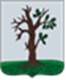 Российская ФедерацияБРЯНСКАЯ ОБЛАСТЬСОВЕТ НАРОДНЫХ ДЕПУТАТОВ СТАРОДУБСКОГО МУНИЦИПАЛЬНОГО ОКРУГАРЕШЕНИЕот    25.10.2023г. №380   г.СтародубО  принятии проекта решения «О внесении изменений  и дополнений в Устав Стародубского муниципального округа Брянской области» и проведении публичных слушаний по вопросу принятия  решения «О внесении изменений и дополнений в Устав Стародубского муниципального округа Брянской области»	Рассмотрев проект решения «О внесении изменений  и дополнений в Устав Стародубского муниципального округа Брянской области» и проведении публичных слушаний по вопросу принятия  решения «О внесении изменений и дополнений в Устав Стародубского муниципального округа Брянской области», руководствуясь Федеральным законом от 06.10.2003 №131-ФЗ "Об общих принципах организации  местного самоуправления в Российской Федерации"; статьей 18 Устава Стародубского муниципального округа, принятого решением Совета народных депутатов Стародубского муниципального округа № 55 от 24.12.2020г; пп. 1.3 ст. 1 положения о публичных слушаниях в Стародубском муниципальном округе Брянской области, утвержденного решением Совета народных депутатов № 59 от 28.01.2021г, Совет народных депутатов  Стародубского муниципального округа решил:Принять проект решения «О внесении изменений  и дополнений в Устав Стародубского муниципального округа Брянской области»,  согласно приложению №1 к настоящему решению.Опубликовать проект решения «О внесении изменений  и дополнений в Устав Стародубского муниципального округа Брянской области» в установленном порядке.Провести 17 ноября 2023 года в 10.00 утра  в зале заседаний администрации Стародубского муниципального округа по адресу: г. Стародуб, площадь Советская, д. 2А публичные слушания по вопросу внесения изменений  и дополнений в Устав Стародубского муниципального округа Брянской области.Обращения граждан и юридических лиц с предложениями о внесении изменений и дополнений в Устав Стародубского муниципального округа Брянской области принимаются в письменном виде в Совете народных депутатов Стародубского муниципального округа по адресу: г. Стародуб, площадь Советская, д. 2А, 2-ой этаж в рабочие дни с 9-00 до 16-00 с момента опубликования проекта по 16 ноября 2023 года (включительно).С целью проведения и подготовки публичных слушаний утвердить организационный комитет в следующем составе:                                                                                                                                   Приложение №1 к решению«О  принятии проекта решения «О внесении изменений  и дополнений в Устав Стародубского муниципального округа Брянской области» и проведении публичных слушаний по вопросу принятия  решения «О внесении изменений и дополнений в Устав Стародубского муниципального округаБрянской области»№ 380 от 25.10.2023г.                                                                                                   ПРОЕКТРоссийская ФедерацияБРЯНСКАЯ ОБЛАСТЬСОВЕТ НАРОДНЫХ ДЕПУТАТОВ СТАРОДУБСКОГО МУНИЦИПАЛЬНОГО ОКРУГАРЕШЕНИЕот                        № ----    г. СтародубО внесении измененийи дополнений в Устав Стародубскогомуниципальногоокруга Брянской областиВ целях приведения Устава Стародубского муниципального округа, принятого решением Совета народных депутатов Стародубского муниципального округа Брянской области                                                                   №55 от 24.12.2020г., в соответствие с действующим законодательством Совет народных депутатов Стародубского муниципального округа решил:      1. Внести в Устав Стародубского муниципального округа изменения и дополнения согласно приложению №1.     2. Направить настоящее решение в Управление Министерства юстиции Российской Федерации по Брянской области для регистрации.3.Опубликовать изменения и дополнения, вносимые в Устав Стародубского муниципального округа после государственной регистрации в установленные сроки. Глава Стародубскогомуниципального округа Брянской области                                                            Н. Н. Тамилин                                                                                            Приложение     №1                                                                                                             к решению                                                                                                             «О внесении изменений                                                                                                                и дополнений в Устав                                                                                                                 Стародубского                                                                                                                муниципального                                                                                                                округа Брянской области                                                                                                            №                 от         Дополнить статью 10  Устава   пунктами 45), 46) следующего содержания:    «45)  осуществление  выявления  объектов  накопленного вреда окружающей среде  и организация ликвидации такого вреда применительно к территориям, расположенным  в границах земельных участков, находящихся в собственности Стародубского муниципального округа.46) осуществление международных и внешнеэкономических связей в соответствии с Федеральным законом от 06.10.2003 N 131-ФЗ "Об общих принципах организации местного самоуправления в Российской Федерации";Дополнить Устав статьей 12.1. следующего содержания:«Полномочия органов местного самоуправления Стародубского муниципального округа в сфере международных и внешнеэкономических связей1. Международные и внешнеэкономические связи осуществляются органами местного самоуправления Стародубского муниципального округа в целях решения вопросов местного значения по согласованию с органами государственной власти Брянской области в порядке, установленном законом Брянской области.2. К полномочиям органов местного самоуправления в сфере международных и внешнеэкономических связей относятся:1) проведение встреч, консультаций и иных мероприятий в сфере международных и внешнеэкономических связей с представителями государственно-территориальных, административно-территориальных и муниципальных образований иностранных государств;2) заключение соглашений об осуществлении международных и внешнеэкономических связей органов местного самоуправления с органами местного самоуправления иностранных государств;3) участие в деятельности международных организаций в сфере межмуниципального сотрудничества в рамках полномочий органов, созданных специально для этой цели;4) участие в разработке и реализации проектов международных программ межмуниципального сотрудничества;5) иные полномочия в сфере международных и внешнеэкономических связей органов местного самоуправления в соответствии с международными договорами Российской Федерации, федеральными законами, иными нормативными правовыми актами Российской Федерации и законами Брянской области.3. В целях решения вопросов местного значения органы местного самоуправления Стародубского муниципального округа заключают соглашения об осуществлении международных и внешнеэкономических связей с органами местного самоуправления иностранных государств по согласованию с высшим исполнительным органом Брянской области с обязательной регистрацией таких соглашений органами государственной власти Брянской области и опубликованием (обнародованием) в порядке, предусмотренном для опубликования (обнародования) муниципальных правовых актов.4. Муниципальное образование формирует перечень соглашений об осуществлении международных и внешнеэкономических связей органов местного самоуправления Стародубского муниципального округа в порядке, определенном высшим исполнительным органом Брянской области.5. Глава Стародубского муниципального округа ежегодно до 15 января информирует уполномоченный орган государственной власти Брянской области в установленном порядке об осуществлении международных и внешнеэкономических связей органов местного самоуправления муниципального образования и о результатах осуществления таких связей в предыдущем году, направляет в уполномоченный орган государственной власти Брянской области перечень соглашений об осуществлении международных и внешнеэкономических связей органов местного самоуправления Стародубского муниципального округа.»Пункт 5 статьи 15 Устава изложить в следующей редакции:«Выборы в органы местного самоуправления вновь образованного муниципального образования проводятся в сроки, предусмотренные законодательством о выборах и референдумах»Статью 20.3 Устава изложить в следующей редакции:«Статья 20.3. Старший сельского населенного пункта 1. Для организации взаимодействия органов местного самоуправления и жителей сельского населенного пункта при решении вопросов местного значения в сельском населенном пункте, расположенном в Стародубском муниципальном округе, может назначаться старший сельского населенного пункта. 2. Старший сельского населенного пункта назначается Советом народных депутатов Стародубского муниципального округа Брянской области, в состав которого входит данный сельский населенный пункт, по представлению схода граждан сельского населенного пункта. Староста сельского населенного пункта назначается из числа граждан Российской Федерации, проживающих на территории данного сельского населенного пункта и обладающих активным избирательным правом, либо граждан Российской Федерации, достигших на день представления сходом граждан 18 лет и имеющих в собственности жилое помещение, расположенное на территории данного сельского населенного пункта.3. Старший сельского населенного пункта не является лицом, замещающим государственную должность, должность государственной гражданской службы, муниципальную должность, за исключением муниципальной должности депутата представительного органа муниципального образования, осуществляющего свои полномочия на непостоянной основе, или должность муниципальной службы, не может состоять в трудовых отношениях и иных непосредственно связанных с ними отношениях с органами местного самоуправления.4. Старшим сельского населенного пункта не может быть назначено лицо: 1) замещающее государственную должность, должность государственной гражданской службы, муниципальную должность, за исключением муниципальной должности депутата представительного органа муниципального образования, осуществляющего свои полномочия на непостоянной основе, или должность муниципальной службы;2) признанное судом недееспособным или ограниченно дееспособным; 3) имеющее непогашенную или неснятую судимость. 5. Срок полномочий старшего сельского населенного пункта составляет пять лет. Полномочия старшего сельского населенного пункта прекращаются досрочно по решению Совета народных депутатов Стародубского муниципального округа, по представлению схода граждан сельского населенного пункта, а также в случаях, установленных Федеральным законом от 06.10.2003 года № 131-ФЗ «Об общих принципах организации местного самоуправления в Российской Федерации». 6. Старший сельского населенного пункта для решения возложенных на него задач: 1) взаимодействует с органами местного самоуправления, муниципальными предприятиями и учреждениями и иными организациями по вопросам решения вопросов местного значения в сельском населенном пункте; 2) взаимодействует с населением, в том числе посредством участия в сходах, собраниях, конференциях граждан, направляет по результатам таких мероприятий обращения и предложения, в том числе оформленные в виде проектов муниципальных правовых актов, подлежащие обязательному рассмотрению органами местного самоуправления; 3) информирует жителей сельского населенного пункта по вопросам организации и осуществления местного самоуправления, а также содействует в доведении до их сведения иной информации, полученной от органов местного самоуправления; 4) содействует органам местного самоуправления в организации и проведении публичных слушаний и общественных обсуждений, обнародовании их результатов в сельском населенном пункте; 5) вправе выступить с инициативой о внесении инициативного проекта по вопросам, имеющим приоритетное значение для жителей сельского населенного пункта;6) осуществляет иные полномочия и права, предусмотренные уставом муниципального образования и (или) нормативным правовым актом представительного органа муниципального образования в соответствии с законом Брянской области. 7. Гарантии деятельности и иные вопросы статуса старшего сельского населенного пункта могут устанавливаться нормативным правовым актом Совета народных депутатов Стародубского муниципального округа в соответствии с законом Брянской области.»Дополнить статью 24 Устава  пунктом 10 следующего содержания: «Глава Стародубского муниципального округа освобождается от ответственности за несоблюдение ограничений и запретов, требований о предотвращении или об урегулировании конфликта интересов и неисполнение обязанностей, установленных Федеральным законом от 06.10.2003 N 131-ФЗ "Об общих принципах организации местного самоуправления в Российской Федерации"  и другими федеральными законами в целях противодействия коррупции, в случае, если несоблюдение таких ограничений, запретов и требований, а также неисполнение таких обязанностей признается следствием не зависящих от него обстоятельств в порядке, предусмотренном частями 3 - 6 статьи 13 Федерального закона от 25 декабря 2008 года N 273-ФЗ "О противодействии коррупции".Дополнить Статью 33 Устава пунктом 10 следующего содержания:    «Депутат, член выборного органа местного самоуправления, выборное должностное   лицо   местного   самоуправления,   иное  лицо,  замещающее муниципальную должность, освобождаются от ответственности за несоблюдение ограничений и запретов, требований о предотвращении или об урегулировании конфликта  интересов и неисполнение обязанностей, установленных Федеральным законом от 06.10.2003 N 131-ФЗ "Об общих принципах организации местного самоуправления в Российской Федерации" и   другими   федеральными   законами   в   целях противодействия коррупции, в случае, если несоблюдение таких ограничений, запретов и требований, а также неисполнение таких обязанностей признается следствием  не  зависящих  от  указанных  лиц  обстоятельств  в  порядке, предусмотренном частями 3 - 6 статьи 13 Федерального закона от 25 декабря 2008 года N 273-ФЗ "О противодействии коррупции".Исключить абзац 4 пункта 9 статьи 33 УставаДополнить статью 39 Устава подпунктом «н)» следующего содержания: «Полномочия депутата представительного органа муниципального образования прекращаются досрочно решением представительного органа муниципального образования в случае отсутствия депутата без уважительных причин на всех заседаниях представительного органа муниципального образования в течение шести месяцев подряд.»Дополнить статью 41 Устава пунктом 9.1 следующего содержания:«Глава  местной администрации освобождается от ответственности за несоблюдение  ограничений  и запретов, требований о предотвращении или об урегулировании   конфликта   интересов   и   неисполнение   обязанностей, установленных   Федеральным законом от 06.10.2003 N 131-ФЗ "Об общих принципах организации местного самоуправления в Российской Федерации"  и  другими  федеральными законами  в  целях противодействия коррупции, в случае, если несоблюдение таких  ограничений,  запретов  и  требований,  а также неисполнение таких обязанностей  признается  следствием не зависящих от него обстоятельств в порядке,  предусмотренном  частями 3 - 6 статьи 13 Федерального закона от 25 декабря 2008 года N 273-ФЗ "О противодействии коррупции".Козин И. Н.--заместитель председателя Совета народных депутатов Стародубского муниципального округа 2. Приходько А. В.        -заместитель главы администрации Стародубского муниципального округа (по согласованию)3. Рубайло Н.Н.-начальник отдела юридической и кадровой работы администрации Стародубского муниципального округа  (по согласованию)4.Маньковская Т. Н.    -главный  редактор газеты «Стародубский вестник» (по согласованию)5.Сусло Н.А.-председатель Контрольно-счетной палаты Стародубского муниципального округа6.Жеребцова Е. С. ГлаваСтародубского муниципального округа-главный специалист  Совета народных депутатов Стародубского муниципального округа                                                  Н.Н. Тамилин